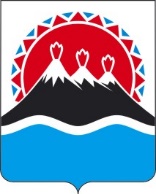 РЕГИОНАЛЬНАЯ СЛУЖБАПО ТАРИФАМ И ЦЕНАМ КАМЧАТСКОГО КРАЯПОСТАНОВЛЕНИЕВ соответствии с постановлением Правительства Российской Федерации от 30.04.2014 г. № 400 «О формировании индексов изменения размера платы граждан за коммунальные услуги в Российской Федерации», постановлениями Правительства Камчатского края от 23.03.2015 № 117-П «Об утверждении Порядка предоставления субсидий исполнителям коммунальных услуг в целях возмещения недополученных доходов, возникших в результате обеспечения изменения размера вносимой гражданами платы граждан за коммунальные услуги в соответствии с предельными (максимальными) индексами изменения размера вносимой гражданами платы за коммунальные услуги в муниципальных образованиях в Камчатском крае», от 07.04.2023 № 204-П «Об утверждении Положения о Региональной службе по тарифам и ценам Камчатского края», протоколом Правления Региональной службы по тарифам и ценам Камчатского края от 02.02.2024 № ХХПОСТАНОВЛЯЮ:1. Установить и ввести в действие на 2024 год предельные значения изменения платы граждан за отопление по муниципальным образованиям в Камчатском крае с календарной разбивкой согласно приложениям 1, 2.2. Настоящее постановление вступает в силу через десять дней после дня его официального опубликования и распространяется на правоотношения, возникшие с 1 января 2024 года.Приложение 1к постановлению Региональной службы по тарифам и ценам Камчатского краяот 02.02.2023 № ХХ-НПредельные значения изменения платы граждан за отопление по муниципальным образованиям в Камчатском крае с 01 января 2024 года по 30 июня 2024 года                                                                                          в % к декабрю 2023 годаПриложение 2к постановлению Региональной службы по тарифам и ценам Камчатского края от 02.02.2024 № 17Предельные значения изменения платы граждан за отопление по муниципальным образованиям в Камчатском крае с 01 июля 2024 года по 31 декабря 2024 года                                                                                                в % к декабрю 2023 года[Дата регистрации] № [Номер документа]г. Петропавловск-КамчатскийОб установлении предельных значений изменения платы граждан за отопление по муниципальным образованиям в Камчатском крае на 2024 год Руководитель[горизонтальный штамп подписи 1]М.В. Лопатникова№ п/пНаименование муниципального образованияс 01 января 2024 годапо 30 июня 2024 года1.Петропавловск-Камчатский городской округ100,02.Елизовский муниципальный район2.1.Елизовское городское поселение100,02.2.Вулканное городское поселение100,02.3.Корякское сельское поселение100,02.4.Начикинское сельское поселение100,02.5.Николаевское сельское поселение100,02.6.Новоавачинское сельское поселение100,02.7.Новолесновское сельское поселение100,02.8.Паратунское сельское поселение100,02.9.Пионерское сельское поселение100,02.10.Раздольненское сельское поселение100,03.Мильковское муниципальное образование3.1.Атласовское сельское поселение100,03.2.Мильковское сельское поселение100,04.Вилючинский городской округ100,05.Усть-Большерецкий муниципальный район5.1.Апачинское сельское поселение100,05.2.Кавалерское сельское поселение100,05.3.Усть-Большерецкое сельское поселение100,05.4.Октябрьское городское поселение100,05.5.Запорожское сельское поселение100,06.Соболевский муниципальный район6.1.Крутогоровское сельское поселение100,06.2.Соболевское сельское поселение100,06.3.Устьевое сельское поселение100,07.Усть-Камчатский муниципальный район7.1.Усть-Камчатское городское поселение100,07.2.Ключевское сельское поселение 100,07.3.Козыревское сельское поселение 100,08.Быстринский муниципальный район8.1Эссовское сельское поселение100,08.2.Анавгайское сельское поселение100,09.Алеутский муниципальный округ100,010.Пенжинский муниципальный район10.1.Сельское поселение «Село Каменское»100,010.2.Сельское поселение «Село Манилы»100,010.3.Сельское поселение «Село Слаутное»100,010.4.Сельское поселение «Село Аянка»100,010.5.Сельское поселение «Село Таловка»100,011.Карагинский муниципальный район11.1.Сельское поселение «Село Ивашка»100,011.2.Сельское поселение «Село Карага»100,011.3.Сельское поселение «Село Кострома»100,011.4.Сельское поселение «Поселок Оссора»100,011.5.Сельское поселение «Село Тымлат»100,012.Олюторский муниципальный район12.1.Сельское поселение «Село Апука»100,012.2.Сельское поселение «Село Ачайваям»100,012.3.Сельское поселение «Село Пахачи»100,012.4.Сельское поселение «Село Тиличики»100,012.5.Сельское поселение «Село Хаилино»100,013.Городское образование «Поселок Палана»100,014.Тигильский муниципальный район14.1.Сельское поселение «Село Ковран»100,014.2.Сельское поселение «Село Седанка»100,014.3.Сельское поселение «Село Тигиль»100,014.4.Сельское поселение «Село Усть-Хайрюзово»100,0№ п/пНаименование муниципального образованияс 01 июля 2024 года по 31 декабря 2024 года1.Петропавловск-Камчатский городской округ113,202.Елизовский муниципальный район2.1.Елизовское городское поселение105,702.2.Вулканное городское поселение113,102.3.Корякское сельское поселение111,502.4.Начикинское сельское поселение111,502.5.Николаевское сельское поселение104,602.6.Новоавачинское сельское поселение106,722.7.Новолесновское сельское поселение:112,602.8.Паратунское сельское поселение113,002.9.Пионерское сельское поселение111,502.10.Раздольненское сельское поселение112,403.Мильковское муниципальное образование3.1.Атласовское сельское поселение107,303.2.Мильковское сельское поселение114,204.Вилючинский городской округ100,005.Усть-Большерецкий муниципальный район5.1. Апачинское сельское поселение112,905.2.Кавалерское сельское поселение100,005.3.Усть-Большерецкое сельское поселение110,175.4.Октябрьское городское поселение100,005.5.Запорожское сельское поселение111,006.Соболевский муниципальный район6.1.Крутогоровское сельское поселение108,976.2.Соболевское сельское поселение107,006.3.Устьевое сельское поселение107,467.Усть-Камчатский муниципальный район7.1.Усть-Камчатское сельское поселение100,007.2Ключевское сельское поселение 107,807.3.Козыревское сельское поселение 107,308.Быстринский муниципальный район8.1.Эссовское сельское поселение116,508.2.Анавгайское сельское поселение109,909.Алеутский муниципальный округ107,410.Пенжинский муниципальный район10.1.Сельское поселение «Село Каменское»107,8010.2.Сельское поселение «Село Манилы»107,8010.3.Сельское поселение «Село Слаутное»107,8010.4.Сельское поселение «Село Аянка»107,8210.5.Сельское поселение «Село Таловка»107,8011.Карагинский муниципальный район11.1.Сельское поселение «Село Ивашка»107,4011.2.Сельское поселение «Село Карага»107,4011.3.Сельское поселение «Село Кострома»109,8011.4.Сельское поселение «Поселок Оссора»112,8011.5.Сельское поселение «Село Тымлат»107,7012.Олюторский муниципальный район12.1.Сельское поселение «Село Апука»109,1012.2.Сельское поселение «Село Ачайваям»107,3712.3.Сельское поселение «Село Пахачи»107,2012.4.Сельское поселение «Село Тиличики»108,3212.5.Сельское поселение «Село Хаилино»107,1013.Городское образование «Поселок Палана»115,4514.Тигильский муниципальный район14.1.Сельское поселение «Село Ковран»107,7614.2.Сельское поселение «Село Седанка»108,1014.3.Сельское поселение «Село Тигиль»110,5014.4.Сельское поселение «Село Усть-Хайрюзово»108,20